UWAGA!!! 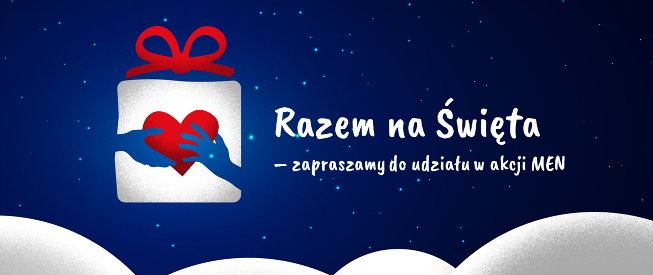 AKCJA ŚWIĄTECZNA „Razem na Święta”Zachęcamy wszystkich uczniów i nauczycieli do udziału w akcji „RAZEM NA ŚWIĘTA”.Ze względu na ograniczenia wynikające ze stanu epidemii, proponujemy podjęcie następujących działań: wykonanie kartek z życzeniami świątecznymi i przekazanie ich bliskim lub przyjaciołomprzygotowanie ozdób świątecznych dla osób z rodziny i przyjaciółprzekazanie darów dla schroniska dla zwierząt “Ciapkowo” w Gdyni lub innego znajdującego się w najbliższej okolicy.Prosimy o zrobienie zdjęć podjętych inicjatyw (kartek, ozdób, darów dla schroniska) 
i przesłanie ich za pomocą platformy Teams do p. Doroty Ropelewskiej lub p. Eweliny Wańkowicz (czat). Termin przesyłania zdjęć – 20 grudnia 2020 r.Uczniowie, którzy wezmą udział w akcji, otrzymają punkty pozytywne za działalność charytatywną.